INFORME2/2016-CMDLGBT16/12/2016 - SocialConselho LGBT elege Mesa DiretoraOs nomes foram selecionados entre os participantes do conselhofoto/divulgação: Divulgação
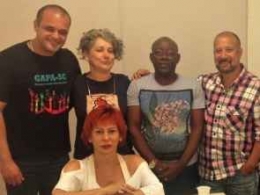 Conselho LGBT elege Mesa DiretoraA tarde da última quarta-feira (14) foi marcada por uma reunião que definiu mais um passo importante do, recém criado, Conselho Municipal dos Direitos de Lésbicas, Gays, Bissexuais, Travestis, Transexuais e Transgêneros. Foi definida a Mesa Diretora do Conselho.

A votação foi realizada entre os participantes do Conselho, que é formado por representantes de diversas entidades e ONGs. A Mesa Diretora foi definida assim:Presidente: Maria Guilhermina Cunha Salasário Ayres - Acontece: Arte e Política LGBTVice Presidente: Cláudio Antônio Clarindo - Secretaria Municipal de Assistência Social1º Secretário: Alexandre Cunha dos Santos - Grupo de Apoio à Prevenção da AIDS – SC2º Secretário: Ilson Vanderlei Furtado - Instituto de Geração de Oportunidades de Florianópolis (IGEOF)
Este é o primeiro conselho focado em assuntos LGBT de Santa Catarina e o objetivo do conselho é criar e participar de ações de promoção dos direitos da comunidade LGBT, monitorar e avaliar as políticas públicas destinadas à comunidade